Новая льгота для 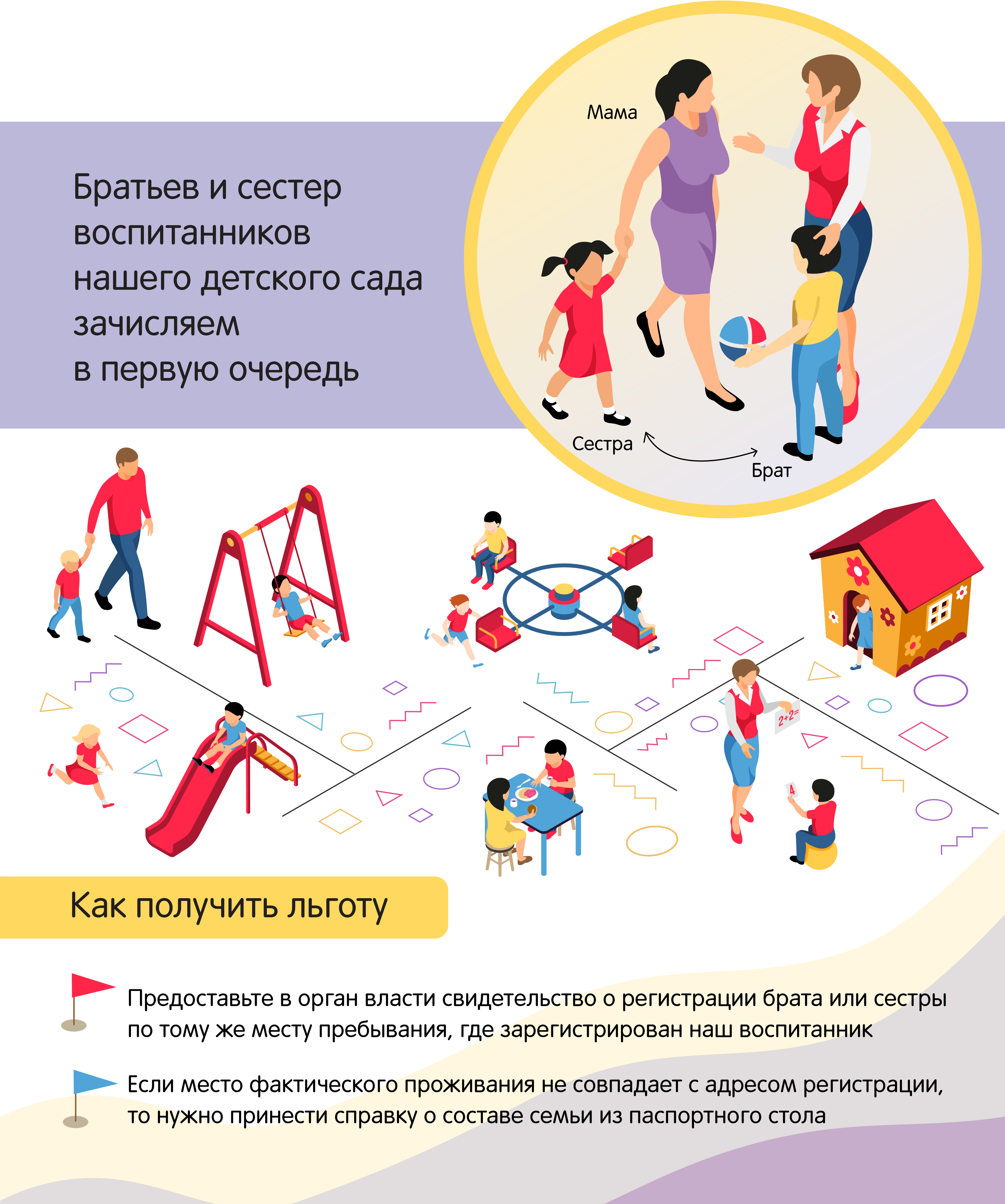 зачисления в детский сад